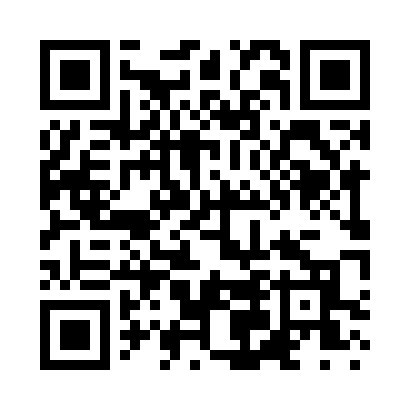 Prayer times for James Town, Wyoming, USASat 1 Jun 2024 - Sun 30 Jun 2024High Latitude Method: Angle Based RulePrayer Calculation Method: Islamic Society of North AmericaAsar Calculation Method: ShafiPrayer times provided by https://www.salahtimes.comDateDayFajrSunriseDhuhrAsrMaghribIsha1Sat4:075:461:165:178:4610:262Sun4:065:461:165:178:4710:273Mon4:065:451:165:178:4810:284Tue4:055:451:175:188:4810:295Wed4:045:451:175:188:4910:306Thu4:045:441:175:188:5010:307Fri4:035:441:175:198:5010:318Sat4:035:441:175:198:5110:329Sun4:025:441:185:198:5110:3310Mon4:025:441:185:198:5210:3411Tue4:025:441:185:208:5210:3412Wed4:025:431:185:208:5310:3513Thu4:015:431:185:208:5310:3514Fri4:015:431:195:208:5410:3615Sat4:015:431:195:218:5410:3716Sun4:015:441:195:218:5410:3717Mon4:015:441:195:218:5510:3718Tue4:015:441:195:218:5510:3819Wed4:015:441:205:228:5510:3820Thu4:015:441:205:228:5610:3821Fri4:025:441:205:228:5610:3822Sat4:025:451:205:228:5610:3823Sun4:025:451:205:238:5610:3924Mon4:035:451:215:238:5610:3925Tue4:035:461:215:238:5610:3926Wed4:045:461:215:238:5610:3827Thu4:045:461:215:238:5610:3828Fri4:055:471:225:238:5610:3829Sat4:055:471:225:248:5610:3830Sun4:065:481:225:248:5610:38